							О создании аукционной комиссии по 							          организации и проведению торгов 							по продаже земельных 							участков, находящихся в собственности                                                							сельского поселения         Суккуловский                        							сельсовет муниципального          района							Ермекеевский район Республики								Башкортостан  либо аукционов на  право 							заключения договоров аренды таких 							земельных участков.        В целях реализации прав граждан на земельные участки в соответствии  со статьями 11, ст.39.11, ст. 39.12 Земельного Кодекса Российской Федерации,  ФЗ от 06.10.2003 №131 «Об общих принципах организации местного самоуправления в Российской Федерации» ПОСТАНОВЛЯЮ:	1. Утвердить Положение об аукционной комиссии по организации и проведению аукционов по продаже земельных участков или  аукционов на право заключения договоров аренды земельных участков, находящихся в муниципальной собственности сельского поселения  Суккуловский сельсовет муниципального района Ермекеевский  район Республики Башкортостан согласно приложению №1.	2.  Создать  и утвердить комиссию по организации и проведению торгов по продаже находящихся в собственности сельского поселения Суккуловский сельсовет муниципального района Ермекеевский  район Республики Башкортостан земельных участков либо аукционов на право заключения договоров аренды таких земельных участков согласно приложению №2.        3. Настоящее постановление опубликовать на официальном сайте сельского поселения Суккуловский сельсовет муниципального района Ермекеевский  район Республики Башкортостан.        4. Контроль за исполнением данного постановления оставляю за собой.Глава сельского поселения Суккуловский сельсовет       					Галимов Ф. Р.						Приложение №1						УтвержденоПостановлениемГлавы сельского поселения       Суккуловский сельсовет муниципального района Ермекеевский  район Республики БашкортостанПоложениеоб аукционной комиссии по проведению аукционов по продаже земельных участков или  аукционов на право заключения договоров аренды земельных участков, находящихся в муниципальной собственности сельского поселения  Суккуловский сельсовет муниципального района Ермекеевский  район Республики БашкортостанОбщие положенияНастоящее Положение разработано в соответствии  с Земельным кодексом Российской Федерации, Гражданским кодексом Российской Федерации, Федеральным законом  от 25.10.2001 №137-ФЗ «О введении в действие Земельного кодекса Российской Федерации»,  определяет порядок деятельности аукционной комиссии по проведению  аукционов по продаже земельных участков, находящихся в муниципальной собственности сельского поселения  Суккуловский сельсовет муниципального района Ермекеевский  район Республики Башкортостан или аукционов  на право заключения договоров аренды земельных участков, находящихся в муниципальной собственности сельского поселения  Суккуловский сельсовет муниципального района Ермекеевский  район Республики Башкортостан.Аукционная комиссия в своей деятельности по проведению аукционов по продаже земельных участков, находящихся в муниципальной собственности сельского поселения  Суккуловский сельсовет муниципального района Ермекеевский  район Республики Башкортостан или аукционов  на право заключения договоров аренды земельных участков, находящихся в муниципальной собственности сельского поселения  Суккуловский сельсовет муниципального района Ермекеевский  район Республики Башкортостан.Свою деятельность аукционная комиссия осуществляет на постоянной основеЗаседания аукционной комиссии назначаются и проводятся по мере необходимости.Основные функции аукционной комиссии	1. Аукционная комиссия рассматривает заявки и документы заявителей на участие в аукционе, устанавливает факт поступления от  заявителей задатков на основании выписки (выписок) из соответствующего счета.  По результатам рассмотрения заявок и документов на участие в аукционе аукционная комиссия принимает решение о признании заявителей участниками аукциона либо об отказе в допуске к участию в аукционе.Аукционная комиссия  проводит  аукционы по продаже земельных участков,  находящихся в муниципальной собственности сельского поселения  Суккуловский сельсовет муниципального района Ермекеевский  район Республики Башкортостан, или аукционы  на право заключения договоров аренды земельных участков, находящихся в муниципальной собственности сельского поселения  Суккуловский сельсовет муниципального района Ермекеевский  район Республики Башкортостан.Порядок работы аукционной комиссииРабота аукционной комиссии  осуществляется путем участия ее членов в рассмотрении вопросов на заседаниях комиссии.Организует работу аукционной комиссии  и ведет ее заседания председатель аукционной комиссии, в его отсутствие – заместитель председателя.Аукционная комиссия  правомочна решать вопросы при наличии 2/3 ее членов.Решения аукционной комиссии  принимаются путем прямого открытого голосования. Решения аукционной комиссии  принимаются простым большинством голосов.  При равенстве голосов голос председателя аукционной комиссии является решающим.Аукционная комиссия  не допускает заявителя к участию в аукционе в случае, если:а) не представлены необходимые для участия в аукционе документы или     представлены недостоверные сведения;б) не поступил задаток на дату рассмотрения заявок на участие в аукционе;в) заявка на участие в аукционе подана лицом, которое в соответствии с действующим законодательством не имеет права быть участником конкретного аукциона, покупателем земельного участка или земельный участок в аренду;г) сведения о заявителе, об учредителях (участниках), о членах коллегиальных исполнительных органов заявителя, лицах. Исполняющих функции единоличного исполнительного органа заявителя, являющегося юридическим лицом, находится в реестре недобросовестных участников аукциона;	д) заявка на участие в аукционе, поступила по истечению срока приема заявок.	8. Решение  аукционной комиссии о признании заявителей  участниками аукциона оформляется протоколом рассмотрения заявок на участие в аукционе, который должен содержать сведения о заявителях, допущенных к участию в аукционе и признанных участниками аукциона, дата подачи заявок, внесенных задатках. А также сведения о заявителях, не допущенных к участию  в аукционе, с указанием причин  отказа в допуске  к участию в нем. Протокол рассмотрения заявок на участие в аукционе подписывается председателем  и всеми членами аукционной комиссии не позднее чем в течение одного дня со дня рассмотрения и размещается организатором аукциона на официальном сайте не позднее чем на следующий день после подписания протокола.	9. Заявитель, признанный участником аукциона, становится участником аукциона с даты подписания аукционной комиссией протокола рассмотрения заявок.	10. Заявителем, признанным участниками аукциона, и заявителем, не допущенным к участию в аукционе, организатор аукциона направляет уведомления о принятых в отношении них решениях не позднее дня, следующего после дня подписания протокола рассмотрения заявок на участие в аукционе.	11. Организатор аукциона обязан вернуть заявителю, не допущенному к  участию в аукционе, внесенный им задаток в течение трех рабочих дней со дня оформления протокола приема на участие в аукционе.	12.  В случае признания аукциона несостоявшимся, в тот же день составляется соответствующий протокол, который подписывается  всеми членами аукционной комиссии.	14. Результаты аукциона оформляются протоколом, который подписывается  всеми членами аукционной комиссии и победителем аукциона в день проведения аукциона. В протоколе указываются:	а) сведения о месте, дате и времени проведения аукциона;	б) предмет аукциона, в том числе сведения о местоположении и площади земельного участка;	в) сведения об участниках аукциона, о начальной цене предмета аукциона, последнем и предпоследнем предложениях о цене предмета аукциона;	г) наименование и место нахождения (для юридического лица), фамилия, имя и (при наличии) отчество, место жительства (для граждан) победителя аукциона и иного участника аукциона, который сделал предпоследнее предложение о цене предмета аукциона;	д) сведения о последнем предложении о цене предмета аукциона (цена приобретаемого в собственность земельного участка, размер ежегодной арендной платы или размер первого арендного платежа).	15. Протокол о результатах аукциона размещается организатором аукциона на официальном сайте в течение одного рабочего дня со дня подписания данного протокола.	16. В случае несогласия одного члена аукционной комиссии или нескольких членов аукционной комиссии с решением комиссии, то они подписывают протокол, но в протоколе излагают письменно свое мнение.         				       Приложение №2				Утверждено             постановлением 			     главы сельского поселения  	    Суккуловский сельсовет 		    муниципального района 		    Ермекеевский  район 		    	    Республики Башкортостан	Состав комиссии по организации и проведению торгов по продаже находящихся в собственности сельского поселения  Суккуловский сельсовет муниципального района Ермекеевский  район Республики Башкортостан земельных участков  либо аукциона на право заключения договоров аренды таких земельных участков.Һыуkkул ауыл советы ауыл билəмəhе хакимиәте муниципаль районының Йəрмəĸəй районы Башkортостан Республиĸаhы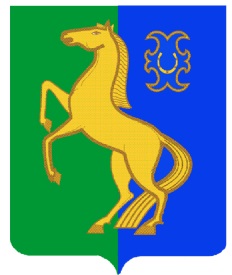 Администрация сельского поселения Суккуловский сельсовет муниципального района Ермекеевский район Республики Башкортостан         КАРАР                                                                              ПОСТАНОВЛЕНИЕ        21 май 2021 й.                                   №21                             21 мая   2021 г.        КАРАР                                                                              ПОСТАНОВЛЕНИЕ        21 май 2021 й.                                   №21                             21 мая   2021 г.        КАРАР                                                                              ПОСТАНОВЛЕНИЕ        21 май 2021 й.                                   №21                             21 мая   2021 г.Председатель комиссииГалимов Ф. Р. – глава сельского поселения Суккуловский сельсовет муниципального района Ермекеевский  район Республики Башкортостан. Эл. адрес: sukkul1_ss@mail.ruТелефон: 8 (34741) 2-55-37Заместитель председателя комиссииЧлены комиссии:Секретарь комиссии               Шамсутдинов Р. А. – управляющий делами Администрации сельского поселения Суккуловский сельсовет муниципального района Ермекеевский  район Республики Башкортостан.Эл. адрес: sukkul1_ss@mail.ruТелефон: 8 (34741) 2-55-37Хуснутдинов Б.Н.  -  начальник отдела архитектуры и ЖКХ администрации муниципального района Ермекеевский район Республики БашкортостанТелефон: 8 (34741) 2-21-44Матвеева О. В. - специалист сельского поселения Суккуловский сельсовет муниципального района Ермекеевский  район Республики Башкортостан.  Эл. адрес: sukkul1_ss@mail.ruТелефон: 8 (34741) 2-55-37Исламгулова Р. Ф. – главный специалист сектора управления с  муниципальной собственностью Администрации муниципального района  Ермекеевский район  Республики Башкортостан.Телефон: 8 (34741) 2-24-17